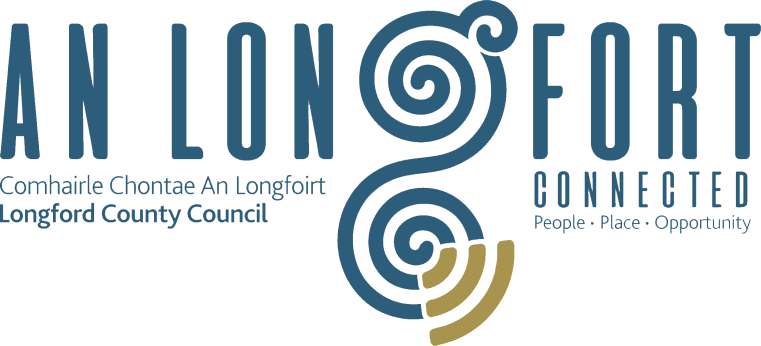 Longford County CouncilSITE NOTICEPlanning and Development Act 2000 (as amended)Part 8 Planning and Development Regulations 2001 (as amended)Notice of proposed development: Cnoc Mhuire Bus Parking FacilityPursuant to the requirements of the above, notice is hereby given of a proposal by Longford County Council to undertake construction of a parking area for school buses on existing lands within the curtilage of Cnoc Mhuire Secondary School, Granard, Co. Longford. The proposed development will consist of the following:Excavation of existing green areas and construction of a hard-paved surface. Alteration of existing field gate entrance into the playing field area to accommodate school buses.Construction of footpath areas for student access to the buses. Minor associated works.Plans and particulars of the proposed development will be available for inspection or purchase at a fee, not exceeding the reasonable cost of making a copy, at the Planning Department offices of Longford County Council, Áras an Chontae, Great Water Street, Longford during official public opening hours, excluding weekends and bank holidays from Friday 14th February 2020 up to and including Friday 13th March 2020.Plans and particulars will also be available to view online at www.longfordcoco.ieSubmissions with respect to the proposed development, dealing with the proper planning and sustainable development of the area, may be made in writing to Longford County Council, headed “Cnoc Mhuire Bus Parking Facility” and addressed to Planning Section, Longford County Council, Áras an Chontae, Great Water Street, Longford to arrive not later than Monday 30th March 2020 at 4pm.SignedJohn BranniganDirector of ServicesLongford Co. Council14th February 2020